Тема 7. Фінансова діагностикаПрактичне заняття 1Завдання 1. Розрахувати показники оцінки фінансового стану й стійкості функціонування підприємства використовуючи наступну інформацію:1) обсяг реалізації 7000 тис. грн.2) поточні активи 2700 тис. грн.3) власний капітал 3030 тис. грн.4) позиковий довгостроковий капітал 920 тис. грн.5) прибуток від реалізації 300 тис. грн.6) активи 4800 тис. грн.7) позиковий короткостроковий капітал 850 тис. грн.8) собівартість реалізованої продукції 4200 тис. грн.Завдання 2. За наведеними нижче даними сформуйте баланс підприємства з групуванням статей за розділами.Завдання 3. Прибуток від звичайної діяльності до оподаткування ПАТ «Львівспецбуд» за аналізований період становить 1560 тис. грн та оподатковується за ставкою 18 %. В аналізованому періоді на підприємстві сталася техногенна аварія, у результаті якої компанія отримала збитки на суму 350 тис. грн. За рахунок страхового відшкодування товариству компенсовано втрати в обсязі 280 тис. грн. Обчислити: 1) суму чистого прибутку ПАТ «Львівспецбуд» за аналізований період; 2) потенційну суму, що може бути спрямована на виплату дивідендів акціонерам компанії, якщо необхідно здійснити поповнення резервного фонду на мінімальному, встановленому законодавством рівні.Завдання 4. За даними фінансової звітності підприємства, яке Ви обрали для виконання магістерської роботи,  оцініть ймовірність банкрутства за моделями Е. Альтмана, Р. Ліса, Р. Тафлера, Г. Спрінгейта.Методичні рекомендації1. П'ятифакторна модель Е. Альтмана (1968 рік).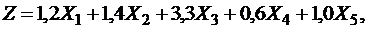 де  – відношення оборотного капіталу до валюти балансу;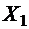  – відношення нерозподіленого прибутку до валюти балансу;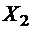  – відношення валового прибутку до валюти балансу;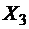  – відношення вартості власного капіталу до вартості всіх зобов’язань;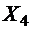  – відношення доходу від реалізації до валюти балансу.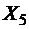 Якщо значення Z < 1,8 – тоді ймовірність банкрутства дуже висока (понад 80%); 1,81 < Z < 2,7 – висока (від 40% до 50%); 2,71 < Z < 2,99 – можлива (від 15% до 20%); Z > 3 – дуже низька.2. Модель Р. Ліса (1972 рік).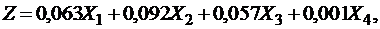 де  – відношення оборотного капіталу до всіх активів; – відношення прибутку від реалізації до всіх активів; – відношення нерозподіленого прибутку до всіх активів; – відношення власного капіталу до позичкового капіталу.Якщо значення Z < 0,037 – висока ймовірність банкрутства; Z = 0,037 – граничне значення; Z > 0,037 – низька ймовірність банкрутства.3. Модель Р. Таффлера (1977 рік).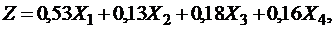 де  – відношення прибутку від реалізації продукції до короткострокових зобов'язань; – відношення оборотних активів до зобов'язань; – відношення короткострокових зобов'язань до всіх активів; – відношення власного капіталу до позичкового капіталу.Якщо значення Z < 0,2 – ймовірність банкрутства досить висока; 0,2 < Z < 0,3 – можливе банкрутство; Z > 0,3 – ймовірність банкрутства низька.4. Модель Г. Спрінгейта (1978 рік).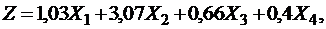 де  – частка оборотного капіталу в структурі активів; – відношення чистого прибутку до виплати податків і відсотків до сукупних активів; – відношення чистого прибутку до виплати відсотків до поточних зобов'язань; – відношення доходу від реалізації продукції до всіх активів.Якщо значення Z < 0,862 – підприємство є потенційним банкрутом; Z = 0,862 – граничне значення ймовірності банкрутства; Z > 0,862 – відсутність ймовірності банкрутства. Додаток АБаланс (Звіт про фінансовий стан)на 01 січня 2021 р.Звіт про фінансові результати ПАТ «Житомирський завод огороджувальних конструкцiй» за 2020 рік                                                                      (найменування)Звіт про фінансові результати (Звіт про сукупний дохід)за 2020 р.І. ФІНАНСОВІ РЕЗУЛЬТАТИII. СУКУПНИЙ ДОХІДIII. ЕЛЕМЕНТИ ОПЕРАЦІЙНИХ ВИТРАТПримітки									д/нКерівник									Зубко Сергiй ГеннадiйовичГоловний бухгалтер								Залiзнюк Марiя СеменiвнаСтаттяСума на 01.01.ХХ, тис. грн.Готова продукція 75Статутний капітал 2800Основні засоби (залишкова вартість) 2790Кредиторська заборгованість 530Довгострокові кредити банків 250Нематеріальні активи (залишкова вартість) 110Дебіторська заборгованість 514Нерозподілений прибуток минулих років 330Грошові кошти 46Витрати майбутніх періодів 75Доходи майбутніх періодів 60Виробничі запаси 360КОДИКОДИКОДИКОДИКОДИКОДИКОДИКОДИКОДИПідприємствоПідприємствоПідприємствоПриватне акцiонерне товариство «Житомирський завод огороджувальних конструкцiй»Приватне акцiонерне товариство «Житомирський завод огороджувальних конструкцiй»Приватне акцiонерне товариство «Житомирський завод огороджувальних конструкцiй»Приватне акцiонерне товариство «Житомирський завод огороджувальних конструкцiй»Приватне акцiонерне товариство «Житомирський завод огороджувальних конструкцiй»Приватне акцiонерне товариство «Житомирський завод огороджувальних конструкцiй»Приватне акцiонерне товариство «Житомирський завод огороджувальних конструкцiй»Дата (рік, місяць, число)2121 01 01 01 01010101за ЄДРПОУ014133940141339401413394014133940141339401413394014133940141339401413394ТериторіяТериторія Житомирська обл Житомирська обл Житомирська обл Житомирська обл Житомирська обл Житомирська обл Житомирська обл Житомирська облза КОАТУУ181013660018101366001810136600181013660018101366001810136600181013660018101366001810136600Організаційно-правова форма господарюванняОрганізаційно-правова форма господарюванняОрганізаційно-правова форма господарюванняОрганізаційно-правова форма господарюванняОрганізаційно-правова форма господарюванняОрганізаційно-правова форма господарюванняОрганізаційно-правова форма господарювання ПАТ ПАТ ПАТза КОПФГ230230230230230230230230230Орган державного управлінняОрган державного управлінняОрган державного управлінняОрган державного управлінняОрган державного управлінняОрган державного управлінняза СПОДУВид економічної діяльностіВид економічної діяльностіВид економічної діяльностіВид економічної діяльностіВид економічної діяльностіВиробництво будівельних металевих конструкцій і частин конструкційВиробництво будівельних металевих конструкцій і частин конструкційВиробництво будівельних металевих конструкцій і частин конструкційВиробництво будівельних металевих конструкцій і частин конструкційВиробництво будівельних металевих конструкцій і частин конструкційза КВЕД25.1125.1125.1125.1125.1125.1125.1125.1125.11Середня кількість працівників1Середня кількість працівників1Середня кількість працівників1Середня кількість працівників1Середня кількість працівників1Середня кількість працівників1Середня кількість працівників1Середня кількість працівників1238238Одиниця виміру: тис. грнОдиниця виміру: тис. грнОдиниця виміру: тис. грнОдиниця виміру: тис. грнАдреса10001 Житомирська область Корольовський район м. Житомир вул. С. Параджанова, буд. 89, т.(0412) 42-76-9810001 Житомирська область Корольовський район м. Житомир вул. С. Параджанова, буд. 89, т.(0412) 42-76-9810001 Житомирська область Корольовський район м. Житомир вул. С. Параджанова, буд. 89, т.(0412) 42-76-9810001 Житомирська область Корольовський район м. Житомир вул. С. Параджанова, буд. 89, т.(0412) 42-76-9810001 Житомирська область Корольовський район м. Житомир вул. С. Параджанова, буд. 89, т.(0412) 42-76-9810001 Житомирська область Корольовський район м. Житомир вул. С. Параджанова, буд. 89, т.(0412) 42-76-9810001 Житомирська область Корольовський район м. Житомир вул. С. Параджанова, буд. 89, т.(0412) 42-76-9810001 Житомирська область Корольовський район м. Житомир вул. С. Параджанова, буд. 89, т.(0412) 42-76-9810001 Житомирська область Корольовський район м. Житомир вул. С. Параджанова, буд. 89, т.(0412) 42-76-98Складено (зробити позначку "v" у відповідній клітинці):Складено (зробити позначку "v" у відповідній клітинці):Складено (зробити позначку "v" у відповідній клітинці):Складено (зробити позначку "v" у відповідній клітинці):Складено (зробити позначку "v" у відповідній клітинці):Складено (зробити позначку "v" у відповідній клітинці):Складено (зробити позначку "v" у відповідній клітинці):Складено (зробити позначку "v" у відповідній клітинці):Складено (зробити позначку "v" у відповідній клітинці):Складено (зробити позначку "v" у відповідній клітинці):за положеннями (стандартами) бухгалтерського облікуза положеннями (стандартами) бухгалтерського облікуза положеннями (стандартами) бухгалтерського облікуза положеннями (стандартами) бухгалтерського облікуза положеннями (стандартами) бухгалтерського облікуза положеннями (стандартами) бухгалтерського облікуза положеннями (стандартами) бухгалтерського облікуза положеннями (стандартами) бухгалтерського облікуза положеннями (стандартами) бухгалтерського облікуза положеннями (стандартами) бухгалтерського облікуза положеннями (стандартами) бухгалтерського облікуза положеннями (стандартами) бухгалтерського облікуза міжнародними стандартами фінансової звітностіза міжнародними стандартами фінансової звітностіза міжнародними стандартами фінансової звітностіза міжнародними стандартами фінансової звітностіза міжнародними стандартами фінансової звітностіза міжнародними стандартами фінансової звітностіза міжнародними стандартами фінансової звітностіза міжнародними стандартами фінансової звітностіза міжнародними стандартами фінансової звітностіза міжнародними стандартами фінансової звітностіза міжнародними стандартами фінансової звітностіза міжнародними стандартами фінансової звітностіххФорма № 1Код за ДКУД1801001АктивКод рядкаНа початок звітного періоду На кінець звітного періоду1 23 4I. Необоротні активи Нематеріальні активи1000120120    первісна вартість 1001120120    накопичена амортизація 100200Незавершені капітальні інвестиції100500Основні засоби10102957625742    первісна вартість 1011862186643    знос 10125664360901Інвестиційна нерухомість101500Довгострокові біологічні активи102000Довгострокові фінансові інвестиції:які обліковуються за методом участі в капіталі інших підприємств103000інші фінансові інвестиції 103500Довгострокова дебіторська заборгованість 104000Відстрочені податкові активи 104500Інші необоротні активи 109000Усього за розділом I 10952969625862II. Оборотні активи Запаси 11004050571201Виробничі запаси11012275357516Незавершене виробництво11021775213685Дебіторська заборгованість за продукцію, товари, роботи, послуги112521756853Дебіторська заборгованість за розрахунками:за виданими авансами113000з бюджетом1135135119у тому числі з податку на прибуток113600Інша поточна дебіторська заборгованість 11551623211197Поточні фінансові інвестиції 116000Гроші та їх еквіваленти 11652338165538Готівка116600Рахунки в банках11672338165538Витрати майбутніх періодів117000Інші оборотні активи 119041070Усього за розділом II 119591507348908III. Необоротні активи, утримувані для продажу, та групи вибуття120000Баланс 1300121203374770ПасивКодрядкаНа початок звітного періоду На кінець звітного періоду1234I. Власний капітал Зареєстрований (пайовий) капітал 140019941 994Капітал у дооцінках140500Додатковий капітал 141000Резервний капітал 141545105230Нерозподілений прибуток (непокритий збиток) 14208564761736Неоплачений капітал 1425(0)(0)Вилучений капітал 1430(0)(0)Усього за розділом I149538954374II. Довгострокові зобов’язання і забезпеченняВідстрочені податкові зобов’язання150000Довгострокові кредити банків151000Інші довгострокові зобов’язання151500Довгострокові забезпечення152000Цільове фінансування 152500Усього за розділом II159500IІІ. Поточні зобов’язання і забезпеченняКороткострокові кредити банків 1600850200Поточна кредиторська заборгованість за:довгостроковими зобов’язаннями 161000товари, роботи, послуги 16150557розрахунками з бюджетом162015163401у тому числі з податку на прибуток162100розрахунками зі страхування1625297535розрахунками з оплати праці163018381555за одержаними авансами163521543261435Поточні забезпечення166029712839Доходи майбутніх періодів166500Інші поточні зобов’язання16903735288Усього за розділом IІІ169529052305810ІV. Зобов’язання, пов’язані з необоротними активами, утримуваними для продажу, та групами вибуття170000Баланс1900121203374770Приміткид/нКерівникЗубко Сергiй ГеннадiйовичГоловний бухгалтерЗалiзнюк Марiя СеменiвнаКОДИКОДИКОДИДата (рік, місяць, число)Дата (рік, місяць, число)210101Приватне акцiонерне товариство «Житомирський завод огороджувальних конструкцiй»за ЄДРПОУ014133940141339401413394Форма № 2Код за ДКУД1801003Стаття Код 
рядкаЗа звітний 
період За 
аналогічний
період    попереднього року1 2 3 4 Чистий дохід від реалізації продукції (товарів, робіт, послуг) 2000137390282418Собівартість реалізованої продукції (товарів, робіт, послуг) 2050(134908)(250644)Валовий:       прибуток 2090248231774     збиток 2095(0)(0)Інші операційні доходи 212033052711Адміністративні витрати 2130(8670)(9406)Витрати на збут2150(3258)(3627)Інші операційні витрати 2180(21215)(2744)Фінансовий результат від операційної діяльності:       прибуток 2190018708     збиток  2195(27356)0Дохід від участі в капіталі 220000Інші фінансові доходи 222041651612Інші доходи224000Фінансові витрати 2250(0)(2417)Втрати від участі в капіталі 2255(0)(0)Інші витрати 2270(96)(130)Фінансовий результат до оподаткування:прибуток 2290017903збиток 2295(23191)(0)Витрати (дохід) з податку на прибуток23000-3548Прибуток (збиток) від  припиненої діяльності після оподаткування 230500Чистий фінансовий результат:       прибуток 2350014355     збиток 2355(0)(0)Стаття Код 
рядкаЗа звітний 
період За 
аналогічний
період    попереднього року1 2 3 4 Дооцінка (уцінка) необоротних активів240000Дооцінка (уцінка) фінансових інструментів240500Накопичені курсові різниці241000Частка іншого сукупного доходу асоційованих та спільних підприємств241500Інший сукупний дохід244500Інший сукупний дохід до оподаткування245000Податок на прибуток, пов’язаний з іншим сукупним доходом245500Інший сукупний дохід після оподаткування246000Сукупний дохід (сума рядків 2350, 2355 та 2460)2465(23191)14355Назва статті Код 
рядкаЗа звітний 
період За 
аналогічний
період    попереднього року1 2 3 4 Матеріальні затрати250092010172603Витрати на оплату праці25053337136628Відрахування на соціальні заходи251066397108Амортизація251579348061Інші операційні витрати25202801219143Разом2550167966243543